Общие  положения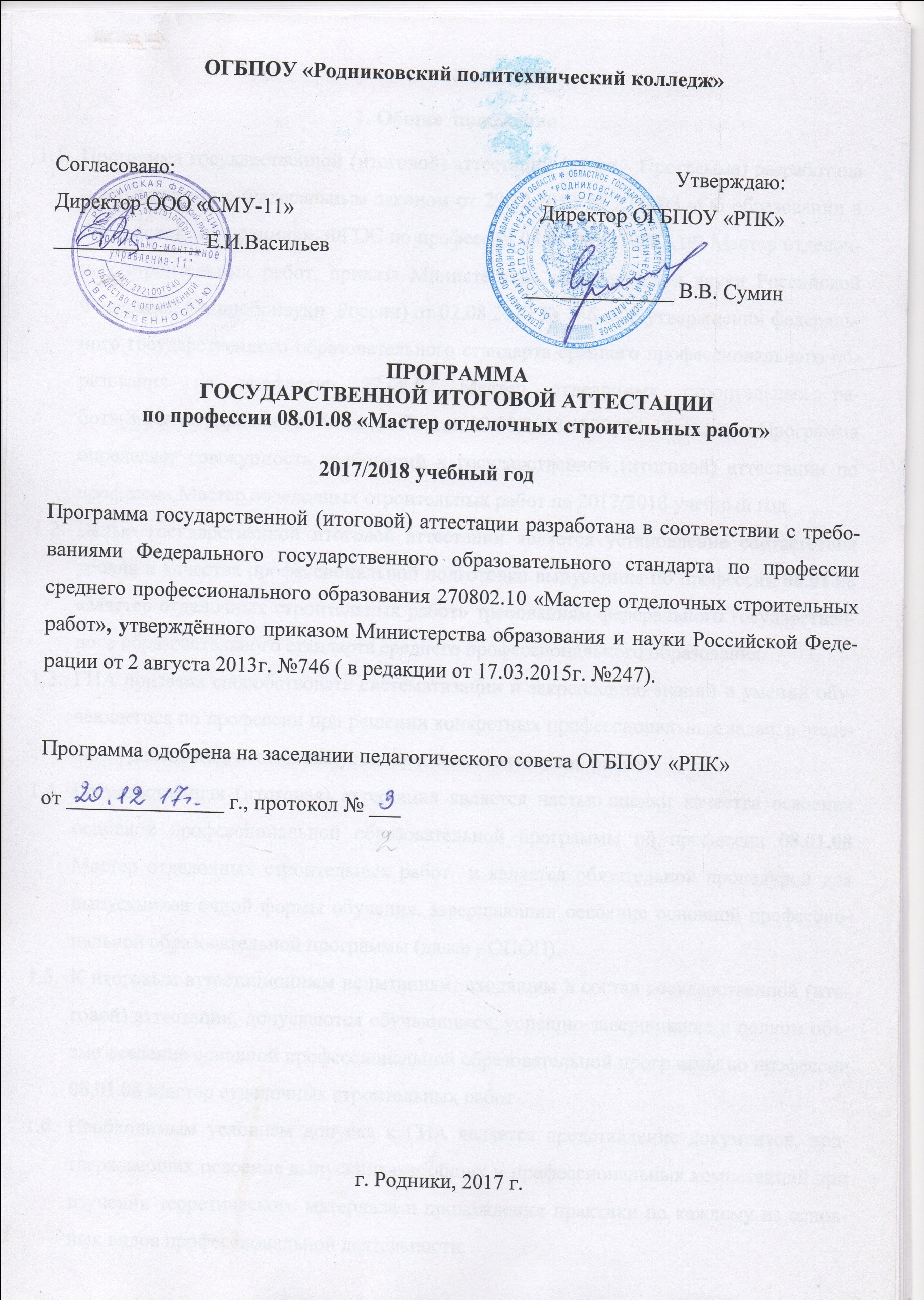 Программа государственной (итоговой) аттестации (далее - Программа) разработана в соответствии с Федеральным законом от 29.12.2012 № 273-ФЗ «Об образовании в Российской Федерации»», ФГОС по профессии 08.01.08 (270802.10) Мастер отделочных строительных работ, приказа Министерства образования и науки Российской Федерации ( Минобрнауки  России) от 02.08.2013 № 746 «Об утверждении федерального государственного образовательного стандарта среднего профессионального образования по профессии 27.08.02 Мастер отделочных строительных работ»(Зарегистрировано в Минюсте России 20.08.2013 №29634  Настоящая Программа определяет совокупность требований к государственной (итоговой) аттестации по профессии Мастер отделочных строительных работ на 2017/2018 учебный год.Целью государственной итоговой аттестации является установление соответствия уровня и качества профессиональной подготовки выпускника по профессии 08.01.08 «Мастер отделочных строительных работ» требованиям федерального государственного образовательного стандарта среднего профессионального образования. ГИА призвана способствовать систематизации и закреплению знаний и умений обучающегося по профессии при решении конкретных профессиональных задач, определять уровень подготовки выпускника к самостоятельной работе. Государственная (итоговая) аттестация является частью оценки качества освоения основной профессиональной образовательной программы по профессии 08.01.08 Мастер отделочных строительных работ  и является обязательной процедурой для выпускников очной формы обучения, завершающих освоение основной профессиональной образовательной программы (далее - ОПОП).К итоговым аттестационным испытаниям, входящим в состав государственной (итоговой) аттестации, допускаются обучающиеся, успешно завершившие в полном объеме освоение основной профессиональной образовательной программы по профессии 08.01.08 Мастер отделочных строительных работ .Необходимым условием допуска к ГИА является представление документов, подтверждающих освоение выпускниками общих и профессиональных компетенций при изучении теоретического материала и прохождении практики по каждому из основных видов профессиональной деятельности. 2. Условия проведения  государственной итоговой аттестации2.1. Вид государственной итоговой аттестацииВидом государственной итоговой аттестации ОПОП по профессии 08.01.08 «Мастер отделочных строительных работ » является защита  выпускной квалификационной работы.Выпускная квалификационная работа по профессии 08.01.08 «Мастер отделочных строительных работ » выполняется в следующих видах: С 27.03. по 01.06. 2018г. выполнение выпускной практической квалификационной работы; 25 июня 2018 г. защита письменной экзаменационной работы.2.2. Объем времени на проведение государственной итоговой аттестации и сроки её проведенияОбъём времени на проведение государственной итоговой аттестации – 2 недели, 72 часа с 18.06. по 30.06.2018г.2.2.1. Сроки проведения - согласно графику проведения государственной итоговой аттестации (приложение 1). 3. Подготовка аттестационного испытания.Темы выпускных квалификационных работ определяются колледжем. Количество работ в перечне должно быть  больше, чем количество выпускников в группе. Обучающемуся предоставляется право выбора темы выпускной квалификационной работы, в том числе предложения своей тематики с необходимым обоснованием целесообразности её разработки для практического применения. Тематика выпускной квалификационной работы должна соответствовать содержанию ПМ.01.Выполнение штукатурных работ и  ПМ.03Выполнение малярных работ .Перечень тем и содержание выпускных квалификационных работ разрабатывается ведущим преподавателем специальных дисциплин совместно с мастером производственного обучения, рассматривается на заседании педагогического  совета с участием председателей государственной экзаменационной комиссией, после чего утверждается приказом директора ОГБПОУ «РПК»Перечень тем выпускных квалификационных работ доводится до сведения выпускников не позднее, чем за полгода до начала государственной итоговой аттестации по основной профессиональной образовательной программе среднего профессионального образования 08.01.08 Мастер отделочных строительных работ.Организация проведения выпускной практической квалификационной работы.3.5.1. Выполнение выпускной практической квалификационной работы направлено на выявление и определение уровня владения выпускником профессиональными компетенциями, в соответствии с требованиями ФГОС.3.5.2. Руководителем выпускных практических квалификационных работ в группе назначается мастер производственного обучения. Руководитель выпускных практических квалификационных работ разрабатывает и оформляет индивидуальные задания для каждого выпускника, которые утверждаются заместителем директора по УПР.3.5.3. Содержание выпускной практической квалификационной работы отражает профессиональные компетенции, соответствующие основным видам профессиональной деятельности. Сложность работы соответствует квалификационным требованиям по профессии Мастер отделочных строительных работ. Работа выполняется (согласно графику итоговой аттестации) на предприятии, где выпускник проходил производственную практику. 3.5.4. Оценка качества выполненных выпускных практических квалификационных работ осуществляется комиссией, состав которой формируется из числа представителей образовательного учреждения и предприятия).3.5.5. Критерии оценки выполнения работы: овладение приемами работ, соблюдение технических и технологических требований к качеству производимых работ, выполнение установленных норм времени (выработки);умелое пользование оборудованием, инструментом, приспособлениями;соблюдение требований безопасности труда и организации рабочего времени.3.5.6. Выполненная выпускная практическая квалификационная работа оценивается в баллах: «отлично», «хорошо», «удовлетворительно», «неудовлетворительно»:«отлично» - аттестуемый уверенно и точно владеет приемами работ практического задания, соблюдает требования к качеству производимой работы, умело пользуется оборудованием, инструментами, рационально организует рабочее место, соблюдает требования безопасности труда;«хорошо» - владеет приемами работ практического задания, но возможны отдельные несущественные ошибки, исправляемые самим аттестуемым, правильно организует рабочее место, соблюдает требования безопасности труда;«удовлетворительно» - ставится при недостаточном владении приемами практического задания, наличии ошибок, исправляемых с помощью мастера, отдельных несущественных ошибок в организации рабочего места и соблюдении требований безопасности труда;«неудовлетворительно» - аттестуемый не умеет выполнять приемы работ практического задания, допускает серьёзные ошибки в организации рабочего места, не соблюдаются требования безопасности труда.3.5.7. После окончания производственной практики руководитель выпускных практических работ оформляет производственную характеристику на каждого студента. Производственные характеристики подписываются руководителем выпускной практической квалификационной работы и представителями предприятия.3.5.8. Заключение о практической квалификационной работе, производственная характеристика собираются руководителем выпускных практических квалификационных работ и предоставляются государственной экзаменационной комиссии при защите выпускником письменной экзаменационной работы.3.5.9. Выпускники, не выполнившие выпускную практическую квалификационную работу, не допускаются к защите письменной экзаменационной работы. 3.6. Организация выполнения письменной экзаменационной работы3.6.1. Защита письменной экзаменационной работы является одним из видов государственной итоговой аттестации выпускников по профессии 08.01.08 «Мастер отделочных строительных работ». При защите письменной экзаменационной работы достигаются следующая цель – выявление:готовности выпускника к целостной профессиональной деятельности;способности самостоятельно применять полученные теоретические знания для решения производственных задач;умений пользоваться учебниками, учебными пособиями, современным справочным материалом, специальной литературой, каталогами, стандартами, нормативными документами; знания современной техники и технологии.3.6.2. Письменная экзаменационная работа выполняется выпускником в соответствии с выбранной темой и требованиями, установленными Программой государственной итоговой аттестации по профессии 08.01.08 Мастер отделочных строительных работ.3.6.3. Письменная экзаменационная работа соответствует содержанию производственной практики по профессии, а также объёму знаний, умений и практическому опыту, предусмотренных ФГОС по профессии.3.6.4 Руководителем письменной экзаменационной работы назначается преподаватель МДК профессиональных модулей по профессии 08.01.08 «Мастер отделочных строительных работ». Руководитель письменных экзаменационных работ разрабатывает и оформляет индивидуальные задания для каждого выпускника, которые утверждаются заместителем директора по УПР и выдаются за 6 месяцев до начала итоговой аттестации. 3.6.5. Задание на письменную экзаменационную работу сопровождается консультацией руководителя  письменной экзаменационной работы, в ходе которой разъясняются назначение и задачи, структура и объём работы, принципы разработки и оформления, примерное распределение времени на выполнение отдельных частей письменной экзаменационной работы. Количество часов на консультации определяется в пределах часов, определенных ФГОС на консультации.3.6.6. Основными функциями руководителя письменной экзаменационной работы являются:разработка индивидуальных заданий;консультирование по вопросам содержания и последовательности выполнения письменной экзаменационной работы;оказание помощи обучающемуся в подборе необходимой литературы; контроль за ходом выполнения письменной экзаменационной работы;подготовка отзыва на письменную экзаменационную работу.3.6.7. Оформление письменной экзаменационной работы Общие требования Письменная экзаменационная работа должна быть выполнена на белой бумаге формата А4 с одной стороны листа Размеры полей:Верхнее – 2см.Нижнее – 2см.Левое – 3см.Правое – 1см. Способы выполнения работы: с применением печатающих устройств: шрифт Times New Roman, черного цвета. Высота шрифта для печати основного текста – 14пт, интервал между строками – полуторный, в таблицах допускается шрифт – 12пт, интервал – одинарный.Абзац основного текста оформляется с красной строки – 1,25см.Выравнивание основного текста – по ширине. В начале заголовка раздела основной части ставится его номер. Для выделения заголовков, подзаголовков основной части используется выделение полужирным шрифтом. 3.6.8 Письменная экзаменационная работа должна иметь следующую структуру:3.6.8.1 Титульный лист- Титульный лист является первым листом письменной экзаменационной работы. Образец прилагается в Приложении 23.6.8.2 Задание на письменную экзаменационную работу оформляется руководителем ПЭР и выдается обучающемуся. Образец прилагается в Приложении 3; задание на практическую экзаменационную работу оформляется руководителем. Образец прилагается в Приложении 4.3.6.8.3 Отзыв руководителя  оформляется руководителем ПЭР и выдается обучающемуся. Образец прилагается в Приложении 5 3. 6.8.4 Содержание- Содержание включает наименование всех разделов и подразделов с указанием номеров страниц, на которых размещается начало материалов разделов, подразделов. - Номера страниц должны быть записаны так, чтобы разряды чисел были расположены один под другим. Слово страница писать не следует.3.6.8.5 ВведениеВ этом разделе учащиеся обосновывают важность работы с точки зрения профессиональной деятельности.В разделе «Введение» также должна быть указана основная цель работы, поставлены задачи, обозначена область применения разработанной в письменной экзаменационной работе темы.Раздел «Введение» должен составлять не более 1 страницы печатного текста.3.7. Основная часть включает в себя три основных раздела1     Технологическая часть.       1.1  Технология выполнения видов работ.       1.2 Технологическая карта.       1.3 Технология выполнения ремонтных работ.       1.4 Требования к качеству работ.          2 Расчетная часть.       2.1 Подбор и расчет потребности в материалах.       2.2 Подбор применяемого инструмента, приспособлений, средств подмащивания              инвентаря и   механизмов.           3 Организационная часть.       3.1  Организация рабочего места.  ( приводятся основные правила и требования  санитарии, противопожарной безопасности,  электробезопасности, складирование материалов и др, при выполнении данных видов работ)      3.2  Охрана труда.   ( описываются мероприятия по охране труда  в соответствии с выполнением данных видов работ)  Техника безопасности.  ( описываются мероприятия по технике безопасности при выполнении данных работ и защитные средства)Объем основной части составляет 10-20 стр. печатного текста.3.8.ЗаключениеВ заключении раскрывается значимость рассмотренных вопросов, приводятся главные выводы, характеризующие в сжатом виде итоги проделанной работы; излагаются предложения и рекомендации по использованию полученных результатов. В заключении не допускается повторения содержания введения и основной части.Объем заключения не превышает одной страницы печатного текста.3.9. Список использованных источниковВ список используемых источников включают все источники, которые использовались при подготовке письменной экзаменационной работы. Перечень источников выполняется в алфавитном порядке.Количество использованных источников должно быть не менее 10.          3.10. Объем работы  должен быть не менее 25-30 страниц текста, включая рисунки и схемы.          3.11. Руководитель письменной экзаменационной работы за месяц до начала государственной итоговой аттестации проверяет выполненные студентами письменные экзаменационные работы и представляет письменный отзыв (Приложение В), который должен включать:заключение о соответствии письменной экзаменационной работы выданному заданию и требованиям федерального государственного образовательного стандарта;оценку практической значимости письменной экзаменационной работы;оценку степени самостоятельности выполнения работы студентом;вывод о качестве выполнения письменной экзаменационной работы.3.12. Полностью готовая письменная экзаменационная работа вместе с отзывом руководителя сдается студентом заместителю директора по УПР для окончательного контроля и подписи. Если работа подписана, то она включается в приказ о допуске к защите. Внесение изменений в письменную экзаменационную работу после получения отзыва не допускаются.3.13 Выполненные письменные экзаменационные работы рецензируются  преподавателями колледжа, хорошо владеющими вопросами, связанных с тематикой письменных экзаменационных работ. Рецензенты письменных экзаменационных работ назначаются приказом руководителя колледжа.           Рецензия должна включать (Приложение 6):заключение в соответствии выполненной работы по заданию на неё;оценку степени разработки основных разделов работы, оригинальность решений (предложений);оценку качества выполнения основных разделов работы, графической части;оценку практической значимости работы;указание положительных сторон;указания на недостатки в пояснительной записке, ее оформлении, если таковые имеются.          На рецензирование одной выпускной квалификационной работы  предусматривается один час. Содержание рецензии доводится до сведения обучающегося не менее чем за день до защиты. Внесение изменений в работу после получения рецензии не допускается.3.14. Критерии рецензирования письменной экзаменационной работы:«отлично» - разделы письменной экзаменационной работы разработаны в полном объёме, со всеми необходимыми приложениями; качественная разработка всех разделов письменной экзаменационной работы;«хорошо» - разделы письменной экзаменационной работы разработаны в полном объёме со всеми необходимыми приложениями; недостаточно раскрыт материал в некоторых разделах письменной экзаменационной работы;«удовлетворительно» - недостаточное раскрытие некоторых разделов письменной экзаменационной работы;«неудовлетворительно» - содержание письменной экзаменационной работы не соответствует выбранной теме.4.Порядок проведения государственной итоговой аттестацииК государственной итоговой аттестации допускается обучающийся, не имеющий академической задолженности и в полном объеме выполнивший учебный план или индивидуальный учебный план по осваиваемой образовательной программе среднего профессионального образования.Программа государственной итоговой аттестации, требования к выпускным квалификационным работам, а также критерии оценки знаний, доводятся до сведения обучающихся, не позднее, чем за шесть месяцев до начала государственной итоговой аттестации.Защита письменной экзаменационной работы проводится на открытом заседании государственной аттестационной комиссии с участием не менее двух третей ее состава. Государственной экзаменационной комиссии предоставляются следующие документы:государственные требования к минимуму содержания и уровню подготовки выпускников (федеральный государственный образовательный стандарт среднего профессионального образования 08.01.08 Мастер отделочных строительных работ;программу государственной итоговой аттестации выпускников;приказ директора ОГБПОУ «РПК»  о допуске обучающихся к государственной итоговой аттестации;письменные экзаменационные работы;рецензии на письменные экзаменационные работы;заключения о выпускных практических квалификационных работах;производственные характеристики;дневники производственного обучения обучающихся.4.5. На защиту письменной экзаменационной работы отводится до 20 минут. Защита письменной экзаменационной работы включает:зачитывание мастером производственного обучения заключения о выпускной практической квалификационной работе и производственной характеристики;доклад выпускника (не более 10 минут);вопросы членов государственной аттестационной комиссии и ответывыпускника на вопросы;4.6. Выпускнику в процессе защиты разрешается пользоваться пояснительной запиской. В выступлении студент может использовать демонстрационные материалы, уделить внимание отмеченным в отзыве замечаниям и ответить на них.5. Принятие решений ГАКПосле окончания защиты аттестационная комиссия обсуждает результаты и объявляет итоги защиты письменных экзаменационных работ с указанием оценки, полученной на защите каждым выпускником и присвоенного разряда по профессии.При рассмотрении комиссией вопроса  о выдаче документа об уровне образования комиссия учитывает в комплексе и взвешенно оценивает:доклад обучающегося на защите письменной экзаменационной работы;ответы на дополнительные вопросы;оценка рецензента;отзыв руководителя;итоги успеваемости и посещаемости по предметам учебного плана;выполнение программы производственного обучения;результаты выполнения выпускной практической квалификационной работы;данные производственной характеристики. 5.3. Критерии оценки письменных экзаменационных работ:оценка «5» (отлично) ставится в случае, когда содержание представленной работы соответствует ее названию, просматривается четкая целевая направленность, необходимая глубина исследования. При защите работы аттестуемый логически последовательно излагает материал, базируясь на прочных теоретических знаниях по избранной теме. Стиль изложения корректен, работа оформлена грамотно. Допустима одна неточность, описка, которая не является следствием незнания или непонимания излагаемого материала;оценка «4» (хорошо) – содержание представленной работы соответствует ее названию, просматривается целевая направленность. При защите работы аттестуемый соблюдает логическую последовательность изложения материала, но обоснования для полного раскрытия темы недостаточны. Допущены одна ошибка или два-три недочета в оформлении работы, выкладках, эскизах, чертежах; оценка «3» (удовлетворительно) – допущено более одной ошибки или трех недочетов, но при этом аттестуемый обладает обязательными знаниями по излагаемой работе;оценка «2» (неудовлетворительно» - допущены существенные ошибки, аттестуемый не обладает обязательными знаниями по излагаемой теме в полной мере или значительная часть работы выполнена не самостоятельно.5.4. Решения государственных экзаменационных комиссий принимаются на закрытых заседаниях простым большинством голосов членов комиссии, участвующих в заседании, при обязательном присутствии председателя комиссии или его заместителя. При равном числе голосов голос председательствующего на заседании государственной экзаменационной комиссии является решающим.5.5. По результатам государственной итоговой аттестации выпускников принимается решение государственной экзаменационной комиссии  о выдаче выпускнику документа государственного образца об уровне образования. Решение о выдаче выпускнику документа государственного образца о среднем профессиональном образовании оформляется приказом директора ОГБПОУ «РПК».5.6. Лицам, не проходившим государственной итоговой аттестации по уважительной причине, предоставляется возможность пройти государственную итоговую аттестацию без отчисления из колледжа. Дополнительные заседания государственных экзаменационных комиссий организуются в установленные колледжем сроки, но не позднее четырех месяцев после подачи заявления лицом, не проходившим государственной итоговой аттестации по уважительной причине.5.7. Обучающиеся, не прошедшие государственной итоговой аттестации или получившие на государственной итоговой аттестации неудовлетворительные результаты, проходят государственную итоговую аттестацию не ранее чем через шесть месяцев после прохождения государственной итоговой аттестации впервые. Для прохождения государственной итоговой аттестации лицо, не прошедшее государственную итоговую аттестацию по неуважительной причине или получившее на государственной итоговой аттестации неудовлетворительную оценку, восстанавливается в колледже на период времени, установленного колледжем, но не менее предусмотренного календарным учебным графиком для прохождения государственной итоговой аттестации по профессии 08.01.08 « Мастер отделочных строительных работ». Повторное прохождение государственной итоговой аттестации для одного лица назначается колледжем не более двух раз.5.8. Решение государственной экзаменационной комиссии оформляется протоколом, который подписывается председателем государственной экзаменационной комиссии (в случае отсутствия председателя - его заместителем) и хранится в архиве колледжа.Приложение 1ГРАФИКпроведения государственной итоговой аттестацииПриложение 2ОБЛАСТНОЕ ГОСУДАРСТВЕННОЕ БЮДЖЕТНОЕ ПРОФЕССИОНАЛЬНОЕ ОБРАЗОВАТЕЛЬНОЕ УЧРЕЖДЕНИЕ«Родниковский политехнический колледж»«Мастер отделочных строительных работ»Код профессии 08.01.08Заместитель директора по УПР___________А.Н. ШанинаПИСЬМЕННАЯ ЭКЗАМЕННАЦИОННАЯ РАБОТАТЕМА: Выпускник:  Группа 11«Мастер отделочных строительных работ»Выполнил: __________    /__________________«_____» ________2018 год                                            Подпись                             ФИОРуководитель ________    /__________ _______ «_____» ________2018 год                                              Подпись                           ФИОПредседатель методической комиссии:                        __________/ __________________ «_____» ________ 2018 год                                              Подпись                            ФИОРецензент __________  /_____________ ______«_____» ______2018 год                                                Подпись                            ФИОПриложение 3Областное государственное бюджетное профессиональное образовательное учреждение «Родниковский политехнический колледж»ЗАДАНИЕдля письменной экзаменационной работыОбучающемуся ______________________________________________                                                          (Ф.И.О.)Профессия08 .01.08 «Мастер отделочных строительных работ».Тема задания ______________________________________________________________________________________________________________________________________________________________________________________________________Дата выдачи работы «___» _____________20__г.Срок сдачи работы   «___» _____________20__г.Работа должна содержать следующие разделы:ВведениеРассмотреть значимость Вашей профессии для развития региона, связать с практикой.Основная часть     Включает три основных раздела:Технологическая часть. Расчетная часть.Организационная часть.          3.  Заключение          4.   Список используемой литературыЗадание выдал ___________    /___________________ « ____» ___________20___г.                                       Подпись                                  РасшифровкаПриложение 4Областное государственное бюджетное профессиональное образовательное учреждение «Родниковский политехнический колледж»Заданиена выполнение выпускной практической квалификационной работыФамилия, имя, отчество обучающегося _______________________________________Группа _________________    Профессия  08.01.08 «Мастер отделочных строительных работ». ___________________________________________________________Задание на выполнение ВПКР: _________________________________________ ____________________________________________________________________________________________________________________________________________Виды выполняемых работ:______________________________________________________________________________________________________________________________________________________________________________________________________________________________________Перечень применяемого инструмента:                                                               1.______________________________________________                2. ______________________________________________                3. ______________________________________________                4. ______________________________________________                     Норма времени:_________________________________________________Мастер производственного обучения________________ ____________________                                                                         подпись                     ФИОобучающийся__________________    _________________________________                           подпись                                    ФИОПриложение 5Областное государственное бюджетное профессиональное образовательное учреждение «Родниковский политехнический колледж» ОТЗЫВ РУКОВОДИТЕЛЯ ПИСЬМЕННОЙЭКЗАМЕНАЦИОННОЙ РАБОТЫ_______________________________________________________________(Ф.И.О., должность руководителя ПЭР)на письменную экзаменационную работу обучающегося__________________________________________________________________(Ф.И.О. полностью)Группы №      ,  по профессии 08.01.08 «Мастер отделочных строительных работ». ____по теме_______________________________________________________________________________________________________________________________________КАЧЕСТВЕННЫЕ ХАРАКТЕРИСТИКИВЫПОЛНЕННОЙ ПИСЬМЕННОЙ ЭКЗАМЕНАЦИОННОЙ РАБОТЫКритерии оценки: каждый параметр может быть отмечен качественной характеристикой – «высокая степень соответствия», «достаточная степеньсоответствия», «низкая степень проработки».Отмеченные достоинства личностных характеристик выпускника(самостоятельность, ответственность, умение организовать свой труд и т.д.)_______________________________________________________________________________________________________________________________________________________________________________________________Замечания______________________________________________________________________________________________________________________________________________________________________________________________________________________________________________________________________________________________________________________________________Заключение: Задание на письменную экзаменационную работу выполнено__________________________________________________________________                                                                                (полностью/не полностью)Подготовка обучающегося _______________________________________________                                                       (соответствует, в основном соответствует, не соответствует)требованиям Федерального государственного образовательного стандарта среднего профессионального образования по профессии__________________________________________________________________и он (а) _______________________  быть допущен(а) к процедуре защиты.                                (может/не может )Руководитель ПЭР:       ____________________         _____________________                                                                         (подпись)                                            (расшифровка подписи)«___» __________ 201__г.Приложение 6Областное государственное бюджетное профессиональное образовательное учреждение «Родниковский политехнический колледж»РЕЦЕНЗИЯНА ПИСЬМЕННУЮ ЭКЗАМЕНАЦИОННУЮ РАБОТУ____________________________________________________________________(Ф.И.О. полностью)обучающегося группы_________________, по профессии ___________________________________________________________________________________________по теме________________________________________________________________________________________________________________________________Рецензент___________________________________________________________(Ф.И.О., должность)ОЦЕНКА ПИСЬМЕННОЙ ЭКЗАМЕНАЦИОННОЙ РАБОТЫОтмеченные достоинства______________________________________________________________________________________________________________________________________________________________________________Замечания______________________________________________________________________________________________________________________________________________________________________________Рекомендации____________________________________________________________________________________________________________________________________________________________________________________________________________________________________________________________________________________________________________________________________________________________Заключение: письменная экзаменационная работа выполнена в соответствии с требованиями ФГОС СПО, предъявляемыми к письменной экзаменационной работе, и заслуживает _____________________________________________________оценки.(отличной, хорошей, удовлетворительной)Рецензент ПЭР:       ________________     ________________________________                                                                  (подпись)                                          (Ф.И.О., должность).ПРОИЗВОДСТВЕННАЯ  ХАРАКТЕРИСТИКАНа учащегося  ____________________________________________________________                                  (фамилия, имя, отчество)ОГБОУ СПО «РПК»                                          1.Показатели учащегося группы№ 11____________________________________                                                                    (фамилия, инициалы, профессия,)  во время производственной практики:_______________________________________(наименование предприятия, организации, учреждения)1.1.Фактически на рабочих местах по профессии:________________________                                                                            (перечислить рабочие места)работал с  _____  по  ____выполнял  работы:______________________________ ____________________________________________________________________                                                                        (наименование видов работ)1.2. Качество выполнения работ : ______________________________________                  (оценка)1.3.Выполнение производственных норм в предпоследнем месяце производственной практики: __________________________________________________________                            (показатель)1.4.Знаие технологического процесса, обращение с оборудованием, инструментами:          _____________________________________________________________________________________________________________                                                                          (подробный отчет)1.5. Трудовая дисциплина: _____________________________________________(замечания и оценка)Заключение: __________________________________________________________ (фамилия и инициалы)Показал (а)_______________   производственную подготовку и заслуживает присвоения                                       (оценка) по специальности:______________________________________разряда        (тарифного разряда, класса, категории)по специальности:        __________________________________  разряда(тарифного разряда, класса, категории)Начальник цеха :_________________________________________________________Мастер производственного обучения: ________________________________________Мастер (бригадир): _______________________________________________________«______» ________________ 20___г.«Родниковский политехнический колледж»НарядНа выполнение выпускных практическихквалификационных работФамилия, имя, отчество учащегося: № группы    Профессия подготовки квалифицированных рабочих, служащих :                       Профессия ОК  Выпуск 2018 год  Мастер производственного обучения: _________________________ «______»_______________20____г.  Обучающийся:_____________________________________________ «______»_______________20____г.№ п/пСодержание работыПримерные сроки проведения1.Выдача обучающимся индивидуальных заданий для письменной экзаменационной работы. 25.12.2017 г.  2.Закрепление за обучающимися тем письменной экзаменационной работы. Оформление приказа. 26.12.2017 г. 3.Выдача обучающимся индивидуальных заданий для практической квалификационной работы. 25.12.2017 г.  4.Закрепление за обучающимися тем выпускной практической квалификационной работы. Оформление приказа. 26.12.2017 г. 5.Выполнение обучающимися письменной экзаменационной работы.до 25.05.2018 г.6.Проверка письменной экзаменационной работы консультантами и руководителем.с 03.05.по 25.05.2018г.7.Выполнение выпускной практической квалификационной работы обучающимися.  с  27.03. по 01.06.2018 г.8. Государственная  итоговая  аттестация.С18.06. по 30.06.2018 г.9.Рецензирование письменной экзаменационной работы обучающихся.18.06.- 19.06.2018г.10Консультации по презентациям к защите  письменной экзаменационной работы с обучающимися.20.06.2018г.11Подготовка  презентаций по защите  письменной экзаменационной работы с обучающимися.21.06. - 22.06.2018г.12Предзащита  письменной экзаменационной работы с обучающимися.23.06.2018г.13Защита   письменной экзаменационной работы  обучающимися.25.06.2018г.14Оформление документации  по ГИА.С 26.06. по30.06.2018г.Рассмотрено:Методической комиссиейПротокол №________________________  М.Б.ВолковаПодпись                расшифровка подписи«    »____________  20______ ____________________________________________________Утверждаю:Зам. директора по УПРОГБПОУ «РПК»_________________ А.Н. Шанина                      Подпись                расшифровка подписи«    »____________  20______ _________________________________________________Рассмотрено:Методической комиссиейПротокол №________________________  М.Б.ВолковаПодпись                расшифровка подписи«    »____________  20______ ____________________________________________________Утверждаю:Зам. директора по УПРОГБПОУ «РПК»_________________ А.Н. Шанина                      Подпись                расшифровка подписи«    »____________  20______ _________________________________________________№п/пПараметрыКачественные характеристики (высокая, достаточная, низкая)1Соответствие требованиям по объему 2Степень разработки основных разделов 3Своевременность выполнения работы по этапам4Практическая значимость работы5Самостоятельность в проработке задания6Творческий, деловой подход7Качество иллюстративного материала8Качество и полнота приложенийИтоговая характеристикаИтоговая характеристика№п/пПараметрыОценка1Соответствие содержания работы заявленной теме (соответствует / не соответствует)2Соответствие структуры работы требованиям к содержанию ПЭР (соответствует / не соответствует)3Отражение степени разработанности материалов теоретической части (высокая / достаточная / слабая)4Отражение степени разработанности материалов практической части (высокая / достаточная / слабая)5Оформление работы (хорошее / удовлетворительное)Итоговая оценка (отлично / хорошо / удовлетворительно)Итоговая оценка (отлично / хорошо / удовлетворительно)Виды работЕдиница измеренияНорма времени на единицу работВсего заданоВремя Время Время Время Выполнено % выполненияОценка Виды работЕдиница измеренияНорма времени на единицу работВсего заданоНа все заданияНачало выполненияОкончание выполненияВсего затраченоВыполнено % выполненияОценка 